				Policy Committee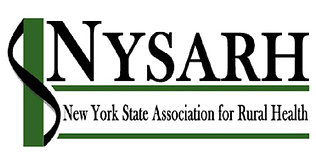 Tuesday, April 20, 202110:00-11:00AMBarry Brogan, ChairVia ZoomApr 20, 2021 10:00 AM Eastern Time         Join Zoom Meetinghttps://us02web.zoom.us/j/85814464621Meeting ID: 858 1446 4621Passcode: NYSARHAGENDAWelcome and Roll-call						BarryAgenda ModificationsAccept Minutes of 3.16.21					BarryClosing the LoopAnn A. will check with Karen Madden re: who has been nominated to the Rural Health Council.NYS Budget Wrap Up						AllOther Business							All														Adjourn								BarryNext meeting:  May 18, 202110:00-11:00